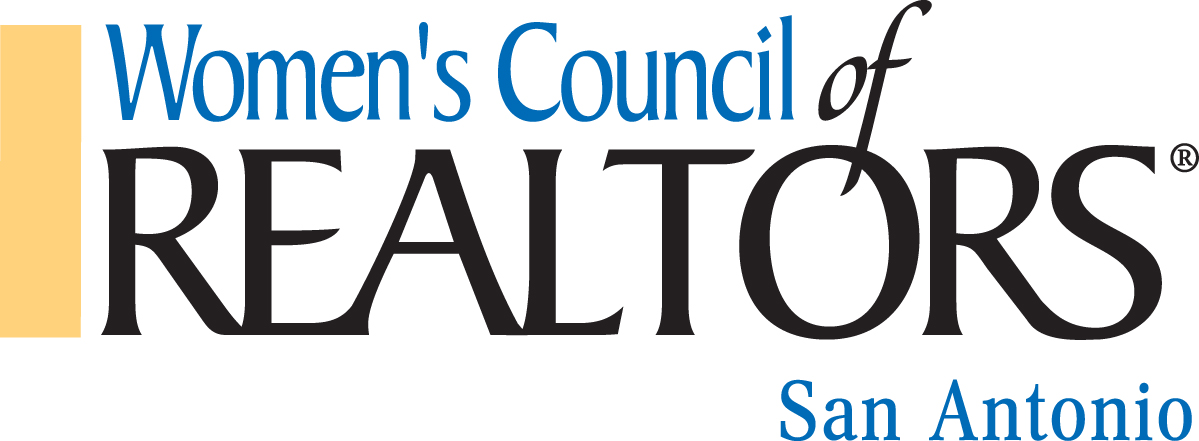 LOCAL NETWORK CONSENT TO SERVE & CANDIDATE APPLICATIONI agree to serve as a Governing Board member of the Women’s Council of REALTORS® San Antonio for 2018.  I acknowledge and accept my fiduciary obligation to act in the best interests of the Network as follows:1.) Duty of Care:	I will use the care that a reasonably prudent person would exercise in a like position and under similar circumstances. This means that I agree to attendmeetings, ask questions to gain information I reasonably need to make a decision and exercise independent judgment.2.) Duty of Loyalty:	I will advance the best interests and well-being of the Network over any individual or local interests, and I will refrain from using my position of trust to 				further my own interests in a way that conflicts with the interests of the Network.3.)  Duty of Obedience: 	I will accept, support and implement Governing Board decisions, even if I voted against them. I will follow the Bylaws of the Network and comply with all Standing Rules relating to Network activities.4.)  Travel & Time:	I understand the time and travel requirements for the position that I have been elected/appointed to serve. I may need to fund myself, depending on network budget for this travel. I will make every effort to give of my time to meet the requirements of this position.5.)  Duty of Confidentiality     I will not speak or act for the Network unless specifically authorized to do so.  I will not present opinions about Network business unless these opinions are clearly expressed as personal opinions not necessarily the views of the Network.My signature below acknowledges that I agree to be bound by the terms of consent above.   Signature: _________________________________________________ Date: __________________________Local Network Candidate ApplicationDue Aug. 7, 2017Name: ___________________________________________________________________________________Designations: ______________________________________________________________________________Firm: _____________________________________________________________________________________Address: __________________________________________________________________________________Cell Phone: ______________________________ Email: ____________________________________________Current Position, if any, at Women’s Council of REALTORS®: ________________________________________________________________________________________________________________________________Applying for elected positions:  	   President-elect: _______    *Treasurer: _______    Interested in appointed positions:  *Membership Director: _____   Program Director:  _____ Secretary: _____Other appointment(s) of interest:  ___________________________________________________________________________________________________________________________________________________(*National Affiliate Members eligible for Treasurer and Membership Director)Answer Yes or No to following questions. Circle or underline your answer.Yes / No Are you a REALTOR® or REALTOR®-Associate in good standing with a local Board/Association of REALTORS®?  Attach documentation of membership in good standing from Board/Association.Yes / No  Are you a National Affiliate Member in good standing with a local Board/Association of REALTORS®?Attach documentation of membership in good standing from Board/Association.Yes / No I Commit to attend Board meetings, appropriate Project Team and Women’s Council Events and Programs.Yes / No I have read the job description for this position and am qualified to be a candidate.Signature: _________________________________________________ Date: __________________________MUST be returned to Candidate Review Team Chair, Scott Jauregui [Scott@ScottJRealtor.com] no later than 30 days prior to election date.